Al Dirigente del Settore  			del COMUNE DI OLBIAVia Garibaldi n.49 c/o ufficio protocollo07026 OLBIAOggetto: RICHIESTA DI ACCESSO AI DOCUMENTI AMMINISTRATIVI Il / la sottoscritto/a ___________________________nato/a il _____________ a   _______________prov_____ residente a _______________prov____via______________________n.______domiciliato a (da compilare solo se diverso dalla residenza)____________________prov____via________________________________________n.___ Documento di identità valido ____________________n._____________(Allegato in copia ai sensi dell’ art. 38 D.P.R. 445/2000) Tel*____________________cell*____________________________email*_____________________________pec*______________________(* campi di compilazione facoltativa richiesti solo per agevolare l’ eventuale necessità di contatto ai fini del compimento della presente pratica) in conformità alle leggi vigenti, in qualità di: (barrare la casella che interessa)diretto interessatolegale rappresentante (allegare documentazione)legale di fiducia (allegare delega)procuratore (allegare procura)C H I E D E   D I(barrare la casella che interessa)Esaminare la documentazione amministrativaEsaminare ed estrarre copia di documentazione in carta liberaEsaminare ed estrarre copia di documentazione conforme all’originale (in marca da bollo)senza allegati	□	con allegatidei documenti amministrativi relativi alla pratica(specificare gli elementi identificativi numero,data,oggetto): ______________________________________________________________________________________________________________________________________________________________________________Documenti richiesti______________________________________________________________________________________________________________________________________________________________________________per i/il seguente/i specifico/i motivo/i:______________________________________________________________________________________________________________________________________________________________________________E DICHIARA - che la presente richiesta ha la validità di auto dichiarazione ai sensi del DPR 445/00 dei dati e fatti ivi riportati e di essere consapevole che chiunque rilasci dichiarazioni mendaci o fornisca  atti falsi incorrerà nelle sanzioni ex art. 76 DPR 445/00.- di aver preso visione dell’ apposita informativa resa disponibile, nel retro della presente, dall’ente a cui è indirizzato il presente documento, ai sensi e per gli effetti degli articoli 13 e 14 del Regolamento (UE) 2016/679 (GDPR), e che i dati personali raccolti saranno trattati, anche con strumenti informatici, esclusivamente nell’ambito del procedimento per il quale la presente istanza/dichiarazione viene resa. ………………........(Data)	(Firma)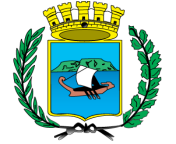 C O M U N E    D I    O L B I AINFORMATIVA RESA AI SENSI DEGLI ARTICOLI 13 E 14 DEL GDPR (GENERAL DATA PROTECTION REGULATION) 2016/679Secondo la normativa indicata, il trattamento dei dati personali forniti, ovvero altrimenti acquisiti nell’ambito della sua richiesta, sarà improntato ai principi di correttezza, liceità, trasparenza e di tutela della Sua riservatezza e dei Suoi diritti.Ai sensi e per gli effetti degli artt. 13 e 14 del Regolamento (UE) 2016/679 (di seguito anche “GDPR” o il “Regolamento”) pertanto,  Le forniamo le seguenti informazioni:- Il Titolare del trattamento dei dati è il Comune di Olbia, nella persona del Sindaco pro tempore, legale rappresentante, con sede in via Dante, 1, 07026 – Olbia (ss).- Il Responsabile della Protezione dei Dati (RPD) - RPD@comune.olbia.ot.it1. I dati personali da Lei forniti sono necessari per gli adempimenti riguardanti l’istanza di accesso agli atti presentata ai sensi della L.241/1190.2.Il Titolare acquisirà e tratterà le seguenti tipologie di dati personali nome, cognome, data e luogo di nascita, indirizzo di residenza e/o domicilio, copia fotostatica di un documento di identità per le finalità previste dal L.241/1990 e ss.mm.ii., necessari per l’istruttoria e la definizione dei procedimenti amministrativi finalizzati al corretto espletamento dell’accesso agli atti amministrativi richiesti. Eventuali dati facoltativi (recapiti telefonici, e-mail, pec) saranno trattati solo per contattarla più celermente.3. Il trattamento sarà effettuato, dal personale dipendente appositamente incaricato ed eventualmente dal Responsabile del trattamento all’uopo nominato, con strumenti analogici e/o strumenti automatizzati (sia informatici che telematici). Al fine di evitare il rischio di perdita di dati, usi illeciti o il non corretto utilizzo degli stessi o l’accesso non autorizzato, sono state adottate idonee misure di sicurezza tecnologiche e gestionali.4. La informiamo che, tenuto conto delle finalità del trattamento come sopra illustrate, il conferimento dei dati è obbligatorio ed il loro mancato, parziale o inesatto conferimento potrà avere, come conseguenza, l'impossibilità di svolgere l’esercizio del diritto di accesso richiesto ai sensi della normativa su elencata ed espone l’interessato a eventuali sanzioni contemplate nell’ordinamento giuridico.5. I dati personali dichiarati nella presente istanza saranno conservati per un anno dall’evasione della pratica. Fatti salvi i tempi di difesa di diritti del Comune in sede giudiziaria o altri casi previsti dalla normativa vigente.6. I dati raccolti saranno comunicati a terzi solamente per le comunicazioni necessarie che possano comportare il trasferimento di dati a pubbliche autorità, a persone fisiche o giuridiche per l’adempimento degli obblighi di legge, con livelli di protezione adeguati. 7. La informiamo che, in ogni momento, Lei potrà esercitare i diritti di cui agli artt. 15 e ss. del GDPR, inviando una raccomandata a/r all’indirizzo: Comune di Olbia, Via Garibaldi n.49 c/o ufficio protocollo 07026  – Olbia (SS) – oppure mediante richiesta scritta all’indirizzo privacy@comune.olbia.ot.it. La informiamo, altresì, che ha il diritto di proporre reclamo al Garante, quale autorità di controllo, qualora ritenga che il trattamento dei Suoi dati personali avvenga in violazione di quanto previsto dalla normativa vigente.  	 